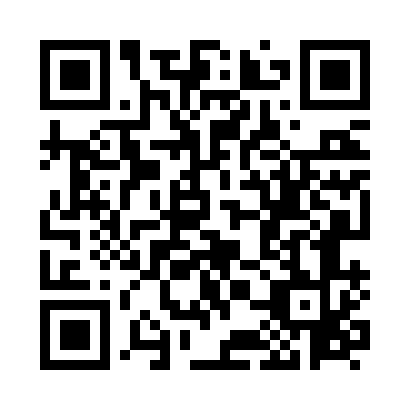 Prayer times for South Hykeham, Lincolnshire, UKMon 1 Jul 2024 - Wed 31 Jul 2024High Latitude Method: Angle Based RulePrayer Calculation Method: Islamic Society of North AmericaAsar Calculation Method: HanafiPrayer times provided by https://www.salahtimes.comDateDayFajrSunriseDhuhrAsrMaghribIsha1Mon2:534:401:066:469:3211:192Tue2:544:411:076:469:3211:193Wed2:544:421:076:469:3111:194Thu2:554:431:076:469:3111:195Fri2:554:441:076:469:3011:196Sat2:564:451:076:459:3011:187Sun2:564:461:076:459:2911:188Mon2:574:471:086:459:2811:189Tue2:584:481:086:459:2711:1710Wed2:584:491:086:449:2611:1711Thu2:594:501:086:449:2511:1712Fri3:004:511:086:439:2511:1613Sat3:004:521:086:439:2411:1614Sun3:014:541:086:429:2211:1515Mon3:024:551:086:429:2111:1516Tue3:024:561:096:419:2011:1417Wed3:034:581:096:419:1911:1418Thu3:044:591:096:409:1811:1319Fri3:045:001:096:399:1711:1220Sat3:055:021:096:399:1511:1221Sun3:065:031:096:389:1411:1122Mon3:075:051:096:379:1211:1123Tue3:075:061:096:369:1111:1024Wed3:085:081:096:359:1011:0925Thu3:095:091:096:359:0811:0826Fri3:105:111:096:349:0611:0827Sat3:105:121:096:339:0511:0728Sun3:115:141:096:329:0311:0629Mon3:125:151:096:319:0211:0530Tue3:135:171:096:309:0011:0431Wed3:135:191:096:298:5811:03